 Chile - 2020/2021 Deserto do AtacamaAwasi Atacama 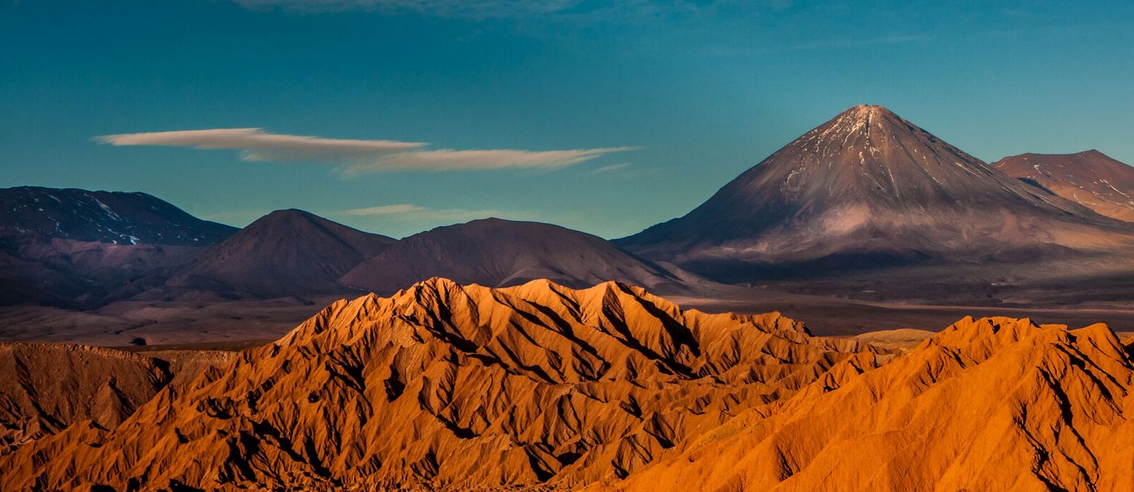 Um antigo solar rodeado de um muro histórico que durante séculos serviu de abrigo para viajantes e pastores, hoje transformado em um hotel onde cada detalhe se encontra em perfeita harmonia com a natureza e cultura local. A cada dia novas emoções, momentos inesquecíveis, uma experiência única - AWASI um lugar único no deserto de Atacama.Validade:  1 mai a 30 set 2020 (preços por pessoa em US$)Validade:  1 out 2020 & 1 mar a 30 abr 2021 (preços por pessoa em US$)Validade:  20 nov a 28 fev 2021 (preços por pessoa em US$)*Importante: - 10 anos é a idade mínima permitida para hospedagem no Awasi Atacama.- Horário de check-in: 16h00   check-out: 12h00  - Recomenda-se chegar no Aeroporto de Calama às 14h00. Cama adicional:Cama adicional somente em Suíte Retangular, acompanhado por 2 adultos Cama adicional para crianças entre 10 e 18 anos acompanhadas de 2 adultos: acréscimo de 50% sobre o valor da tarifaIdade mínima permitida: 10 anosO programa inclui:Noites de hospedagem, conforme o programa escolhidoTodas as refeições, incluindo bebidas alcoólicasExplorações diárias privativasTraslados privativos aeroporto de Calama/Awasi/aeroporto, oferecidos pelo hotelO programa não inclui:Passagem aéreaDespesas com documentos e vistosDespesas de caráter pessoal, gorjetas, telefonemas, etc.Qualquer item que não esteja no programaDocumentação necessária para portadores de passaporte brasileiro:Passaporte: com validade mínima de 6 meses da data de embarque com 2 páginas em brancoVisto: não é necessário visto para o ChileVacina: não é necessário Valores em dólares americanos por pessoa, sujeitos à disponibilidade e alteração sem aviso prévio.30/03/2020TIPO DE APTO3 noites4 noites5 noites6 noites Apto CircularSingle 4.050Doble 2.700Single 5.250Doble 3.500Single 6.450Doble 4.300Single 7.650Doble 5.100Suite Circular SuperiorSingle 4.950Doble 3.300Single 6.450Doble 4.300  Single 7.950   Doble 5.300  Single  9.450 Doble    6.300TIPO DE APTO3 noites4 noites5 noites6 noites Apto CircularSingle 4.200Doble 2.800Single 5.250Doble 3.500Single 6.450Doble 4.300Single 7.650Doble 5.100Suite Circular SuperiorSingle 5.100Doble 3.400Single 6.450Doble 4.300  Single 7.950   Doble 5.300  Single   9.450 Doble    6.300TIPO DE APTO3 noites4 noites5 noites6 noites Apto CircularSingle 4.725Doble 3.150Single 6.300Doble 4.200Single 7.875Doble 5.250Single 9.450Doble 6.300Suite Circular SuperiorSingle 6.075Doble 4.050Single 7.490Doble 5.350  Single 9.440   Doble 6.510  Single  11.655 Doble    7.770